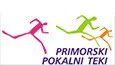 PRAVILAPRIMORSKI POKALNI TEKIV teh pravilih uporabljeni izrazi, zapisani v moški slovnični obliki, so uporabljeni kot nevtralni za ženski in moški spol.Primorski pokalni teki (PPT) bodo v letu 2017 obeležili 25 izvedbo. "Ustanovitelji pokala, njegovi kasnejši organizatorji in vsi sodelujoči s ponosom ugotavljajo, da so del uspešne tekaške zgodbe, ki je v slovenski prostor prinesla novost, množico priložnosti za tekmovanje ali zgolj rekreacijo najširšega kroga ljudi, ki je v zadnjih 20 letih znatno prispevalo h kvaliteti življenja Primorcev in tudi mnogih Slovencev iz drugih krajev, ki so primorske teke vzeli za svoje" (Miro Vogrič ob 20 letnici PPT). Koordinator PPT je od leta 2016 Tekaško društvo Bistrc, Ilirska Bistrica, ob pomoči in sodelovanju koordinacijske ekipe (Peter Domevšček, Robi Mikuž in Marjan Tavčar). PPT so teki odprtega tipa in naj se ga udeležijo kondicijsko in zdravstveno pripravljene osebe, ki tekmujejo na lastno odgovornost. PPT potekajo po Pravilih za atletska tekmovanja in pravilih Mednarodne atletske federacije (IAAF) ter teh pravilih. 1. SEZNAM PRIREDITEVV sezoni 2017 bo v okviru PPT organiziranih 10 članskih in 8 mladinskih tekov ter Sanpaolo Bank - 4. Istrski maraton v Kopru, ki šteje za ODPRTO PRVENSTVO PRIMORSKE v polmaratonu in Bovec MARATON, ki šteje za ODPRTO PRVENSTVO PRIMORSKE v maratonu.3. TEKMOVALNE KATEGORIJE1. ČlaniTekmovalne kategorije za člane so poleg ABSOLUTNO MOŠKI in ABSOLUTNO ŽENSKE še v 11 starostnih kategorijah za moške in v 5 starostnih kategorijah za ženske. Tekmovalne kategorije za mladino so za dečke in deklice v osmih  starostnih kategorijah, s priporočenimi razdaljami za posamezne kategorije.Pri razvrstitvi v starostne kategorije se upošteva letnica rojstva in ne datum rojstva!4. TOČKOVANJE1. Člani:Vseh 10  tekov je točkovalnih. Izjema sta 4. Istrski maraton in Bovec MARATON (ODPRTO PRVENSTVO PRIMORSKE v polmaratonu in maratonu), ki štejeta le za udeležbo.Točkovalni tek pomeni, da:- prinaša točke v absolutnem seštevku,- prinaša točke v seštevku kategorij,- prinaša točke za najboljši klub/društvo,- se štejejo za udeležbo.Točkovanje PPT 2017 (absolutno in po kategorijah) ter udeležba se vodita po imenu in priimku tekmovalca. Točke in udeležbe nabirajo vsi tekmovalci, ki se udeležijo teka. Uvrstitev se točkuje v absolutni konkurenci in v posamezni kategoriji enako. Sistem točkovanja je naslednji:Rezultati tekmovanja (absolutno in po kategorijah) se morajo objaviti najkasneje eno uro po zaključku prireditve. Skupni vmesni rezultati PPT (absolutno in po kategorijah) se bodo ažurirali in bodo objavljeni najkasneje 36 ur po končani tekaški prireditvi na spletni strani http://tdbistrc.org/ in na straneh organizatorjev tekaških prireditev.V končni razvrstitvi PPT (absolutno in po kategorijah) se upošteva seštevek točk, ki jih tekmovalec doseže na VSEH  tekih. Pogoj za končno razvrstitev je udeležba na osmih (8) tekih. V primeru enakega števila točk je boljši tisti tekač, ki ima več tekov. Naslednji kriterij je boljša uvrstitev na posamezni tekmi. 2. MladinaV sezoni 2017 je za mladino načrtovanih 8 tekov. Vsi štejejo za točke. Točkuje se posameznike in ekipe.Tekači posamezniki prejmejo točke po naslednjem:Za končno uvrstitev posameznika se upošteva seštevek točk, ki jih tekmovalec doseže na VSEH  tekih. Pogoj za končno razvrstitev je udeležba na šestih (6) tekih. V primeru enakega števila točk ima prednost tekač z več teki, dodatni kriterij pa je število boljših uvrstitev.O končni uvrstitvi ekip odloča seštevek točk, doseženih na vseh tekih.5. NAGRADE1. ČlaniNa vsakem tekmovanju prvi trije v absolutni razvrstitvi (moški in ženske) prejmejo pokale, prvi trije po posameznih kategorijah pa medalje ali priznanja. Vsak tekmovalec prejme topli obrok in topli napitek ob koncu teka, ter vsaj vodo na okrepčevalnicah. Praktične nagrade priskrbi vsak organizator po svojih zmožnostih in bodo razdeljene vsaj med udeležence članskih tekov. Za končno skupno uvrstitev bodo na koncu sezone 2017 nagrajeni tekmovalci z največjim seštevkom točk, in sicer prvi trije v absolutni razvrstitvi (moški in ženske) prejmejo pokale, prvi trije po posameznih kategorijah pa medalje ali priznanja. Zaključna prireditev in podelitev pokalov v absolutni razvrstitvi (moški in ženske) ter podelitev medalj ali priznanj po starostnih kategorijah bo predvidoma izvedena na zadnji tekaški prireditvi (o točnem datumu in kraju bodo organizatorji in tekači obveščeni najkasneje konec septembra 2017).V sezoni 2017 bodo prejeli priznanje tudi prvi trije klubi/društva, ki bodo zbrala največ točk v skupnem seštevku. Upoštevalo (seštevale) se bodo točke VSEH sodelujočih tekmovalcev (moški in ženske) iz posameznega kluba/društva. Naziv najboljšega bo osvojil tisti klub/društvo, ki bo na VSEH IZVEDENIH tekih zbralo največ točk.2. MladinaNa tekmovanjih prejmejo prvi trije v kategorijah (dečki in deklice) medalje ali priznanja.Za končno skupno uvrstitev PPT v sezoni 2017 bodo nagrajeni tekmovalci po kategorijah in ekipe z največjim seštevkom točk, in sicer prvi trije po kategorijah (dečki in deklice) ter ekipe prejmejo medalje ali priznanja. Podelitev medalj ali priznanj bo predvidoma izvedena na zadnji tekaški prireditvi (o točnem datumu in kraju bodo organizatorji in tekači obveščeni najkasneje konec septembra 2017).6. ŠTARTNINAStartnino tekov določijo organizatorji tekaških prireditev samostojno. 7. UGOVORI IN PRITOŽBEUgovore na rezultate ali izvedbo teka se morajo podati v roku 30 minut po uradni objavi rezultatov na vsaki tekmi. Organizator teka je odgovoren, da se uradno zabeleži čas objave rezultatov teka.  Ugovor tekača, njegovega zastopnika ali uradnega predstavnika ekipe je treba podati ustno odgovorni osebi tekmovanja, če pa ta ni dosegljiv se ugovor vloži v tehnično informacijskem centru organizatorja teka.  Vse ugovore v zvezi nepravilnosti točkovanja na posameznih tekih in v skupni razvrstitvi po posameznem teku je potrebno posredovati najkasneje petnajst dni od uradne objave rezultatov, na marjantavcar@gmail.com. Poznejši ugovori niso več mogoči in se jih ne upošteva. V kolikor tekač ni zadovoljen z rešitvijo na podlagi podanega ugovora lahko poda pisno pritožbo pritožbeni komisiji  PPT v sestavi Peter Domevšček, Robert Mikuž in Marjan Tavčar. Pritožbena komisija se posvetuje z vsemi ustreznimi osebami in sporoči svojo odločitev v roku 8 dni. Pisno pritožbo je potrebno poslati na e-naslov: marjantavcar@gmail.com, ali peter.domevscek@prc.si oziroma robert.mikuz@siol.net8. OSTALORazpis za posamezni tek mora biti objavljen najmanj dva tedna (14 dni) pred dnevom prireditve. Zaželena je objava na spletni strani organizatorja, obvezna pa na strani TD Bistrc (poslati na e-naslov marjantavcar@gmail.com).Organizator mora tekaško prireditev prijaviti na krajevno pristojni Policijski postaji najmanj 5 dni pred prireditvijo (Zakon o javnih zbiranjih, Uradni list RS, št. 64/11 – uradno prečiščeno besedilo).Organizator zagotovi ustrezno zdravniško pomoč v času prireditve. Poskrbi tudi za ureditev sanitarij v bližini tekmovalnega prostora oziroma udeležence obvesti, katere lahko uporabijo. Prav tako zagotovi vodo za umivanje, ozvočenje prireditve, zadostno število parkirnih mest in druge elemente, potrebne za nemoteno odvijanje teka in njegovo spremljanje.Na prijavnem prostoru mora organizator razobesiti nazoren prikaz prog, opremljen z oznakami smeri teka, in časovni načrt tekmovanja.Startni prostor mora biti dovolj širok, da se tekači ne prerivajo. Označen mora biti z oznako START, ciljni prostor pa z oznako CILJ. Na tleh mora biti zarisana startna oziroma ciljna črta. V ciljnem prostoru se uredi lijak, v katerem ni dovoljeno prehitevanje. Proga mora biti dovolj široka, da omogoča prehitevanje, jasno mora biti označena s puščicami, trakovi ali drugimi sredstvi. Odsek pred ciljem mora biti raven in brez ovir. Organizator zagotovi štarterja in časomerilno ekipo, ki izvede pravilen in pravočasen štart vseh kategorij, meri čase, obdela podatke in izdela rezultate. Rezultati se objavijo najkasneje eno uro po končanem teku. Po prireditvi najkasneje v 24 urah posreduje rezultate na marjantavcar@gmail.com v elektronski obliki za objavo na spletu in drugih medijih.Tekač lahko tekmujejo samo v svoji kategoriji. V primeru, da tekač starta v napačni kategoriji, se mu prizna udeležba na teku, ne pa tudi točk.Tekači si progo lahko ogledajo pred tekom, vendar drugih tekačev pa pri tem ne smejo ovirati. Enako velja za ogrevanje.Vodje ekip oziroma spremljevalci tekačev ne smejo teči po progi skupaj s tekači, izjema je najmlajša starostna kategorija.Tekače posameznih mladinskih ekip prijavijo vodje. Organizatorju oddajo seznam, ki vsebuje naziv ekipe, imena in priimke ter letnice rojstva tekačev. Organizator tekače vpiše na startno listo in jim dodeli startne številke. Izjemoma lahko organizator tekače opremi z listki namesto s startnimi številkami.Posamezne mladoletne tekače prijavijo starši oziroma njihovi skrbniki. Odgovornost za tekače z oddajo prijav prevzamejo prijavitelji.9. VARSTVO OSEBNIH PODATKOV Vsi osebni podatki udeležencev bodo varovani v skladu z Zakonom o varovanju osebnih podatkov in jih lahko organizator uporabi le v namene svojih aktivnosti in jih ne sme posredovati svojim partnerjem ali pokroviteljem. S prijavo na prireditev udeleženec potrjuje, da so vsi podatki v prijavnem obrazcu resnični. Izjavlja, da je zdrav in vsestransko pripravljen za prireditev. Prireditve se bo udeležil na lastno odgovornost. Seznanjen je z vsemi nevarnostmi in tveganji, do katerih lahko pride med prireditvijo, in izjavlja, da v primeru kakršne koli škode, ki bi jo utrpel v zvezi z udeležbo na tej prireditvi, ne bo tožil ali zahteval nadomestila od organizatorja. Strinja se tudi, da organizator uporabi osebne podatke, ki jih je vnesel v prijavni obrazec, za splošne administrativne objave povezane z njegovim sodelovanjem na tej prireditvi. Udeleženec soglaša, da lahko vse podatke, ki jih je vnesel ob prijavi organizator objavi v sredstvih javnega obveščanja in na spletnih straneh prireditve, vključno z njegovimi fotografijami, video posnetki, intervjuji ipd., ne da bi zato potrebovali njegovo posebno dovoljenje. Seznanjen je, da organizator ni odgovoren za kakršno koli izgubo, materialno škodo, druge zahtevke, izdatke ali stroške, ki bi nastali v zvezi z njegovim sodelovanjem na prireditvi. Organizator bo osebne podatke udeležencev uporabljal in shranjeval skladno z Zakonom o varstvu osebnih podatkov (Uradni list RS, št. 94/07). Z udeležbo udeleženec dovoljuje, da organizator navedene osebne podatke hrani in obdeluje v svojih zbirkah neomejeno oziroma do preklica pisne privolitve udeleženca. Udeleženec ima vse pravice skladno z Zakonom o varstvu potrošnikov (Uradni list RS, št. 98/04, 114/06, 126/07, 86/09, 78/11 in 38/14).10. ODGOVORNOST 1. Organizator ravna pri organizaciji tekaške prireditve po merilih profesionalne skrbnosti. Organizator seznani tekače pred začetkom o vseh bistvenih elementih izvedbe teka, še posebej o varstvenih ukrepih, načinu prijave, tekmovalnih kategorijah in trasi/ah. Organizator te informacije zagotavlja na spletni strani in preko kontaktov organizatorja. 2. Tekači so dolžni spoštovati navodila in priporočila organizatorja. V primeru nespoštovanja posredovanih navodil in priporočil, organizator ne prevzema odgovornosti za poškodbe in druge posledice, ki bi utegnile nastati tekačem. 3. Tekači tekmujejo na lastno odgovornost in se na tek prijavljajo zdravi in vsestransko pripravljeni za aktivno udeležbo. Organizator zagotavlja na prireditvi dežurno zdravniško službo. 4. Organizator ne prevzema odgovornosti za mladoletne tekače. Zanje so odgovorni starši ali skrbniki.5. Organizator ne prevzema odgovornosti v primeru poškodb ali drugih posledic za tekače pod vplivom alkohola ali drugih opojnih substanc. Organizator odsvetuje vsakršno konzumiranje alkohola ali drugih opojnih substanc pred začetkom in med tekom. 6. Organizator ne prevzema odgovornosti za škodne dogodke v primerih višje sile. V primeru slabega vremena so tekači dolžni prilagoditi tek vremenskim razmeram (npr. spolzka proga), da se izognejo poškodbam, ki bi lahko nastale (npr. zvini, zlomi). 7. Organizator ne prevzema odgovornosti za posledice, ki izvirajo iz neresničnih ali zamolčanih podatkov. 8. Tekači se strinjajo, da z udeležbo na teku prevzamejo tipična tveganja, ki izvirajo iz tekaške športne discipline. V primeru nastanka neželenih posledic bo organizator storil vse, kar od njega zahtevajo pravila profesionalne skrbnosti.
11. KONTAKT IN INFORMACIJEVse informacije v zvezi PPT v sezoni 2017 bodo objavljene na spletni strani TD Bistrc http://tdbistrc.org/ in na spletnih straneh organizatorjev navedenih v tabeli pod točko 1. Rezultati o posameznem tekmovanju in skupnih vmesnih rezultatih PPT v sezoni 2017 bodo objavljene do 36 ur po končanem teku na spletni strani TD Bistrc http://tdbistrc.org/ in na spletnih straneh organizatorjev. TIP TEKATIP TEKADATUMNAZIVURARazdaljačlanimladinaKRAJOrganizatorKontaktna osebaGSMSpletna stransobota         8. 4. 201716. Tek sotočja14,00  300-2000mne daTolminAD Posočje, TolminMatej Gabršček041 406 806http://www.adposocje.si/nedelja        9. 4. 2017Sanpaolo Bank - 4. Istrski maraton 10,3021,098 kmodprto prvenstvo PrimorskeneKoperDruštvo Istrski maraton Marijana Sikošek 051 617 803http://www.istrski-maraton.si/sl/sobota         22. 4. 20174. Tek v Belo 17,0010kmravninski, asfalt, makadamneIdrijaZveza društev, Mladinski Center IdrijaMatic Vogrič041 286 345http://www.mcidrija.si/sobota      13. 5. 201714. Majski tek9,00 mladina11,00 člani10,7 kmravninski, asfalt, makadamdaAjdovščinaZŠ AjdovščinaPrimož Sulič 051419870  http://www.zs-ajdovscina.si/sobota 20.5.201733.  Petelinjski tek13,30 mladina, 17,00 člani12,3 kmravninski, asfalt, makadamdaPetelinjeVaško društvo PetelinjeSamo Debevc031 227 720http://www.petelinjskitek.si/sobota   27.5.201746. Tek prijateljstva14,00 mladina, 17,00 člani11,8 kmravninski, asfalt, makadamdaHotedršicaŠD HotedršicaKlemen Trpin041 995 444http://www.hotedrsica.si/sobota 10.6.2017 10. Bistrški tek10,00 9,7 kmdobro utrjen  makadamneČrne njive, Ilirska BistricaTD BistrcGregor Kosič040 520 120http://tdbistrc.org/sobota  24.6.2017Kobariški tek16,00 mladina, 18,00 člani10 kmravninski, asfaltdaKobaridTK KobaridPeter Domevšček031 409 012http://kobariskitek.blogspot.si/sobota 26.8.201716. Tek na Tabor10,007,5 km razgiban teren, makadamne SežanaŠD Kraški tekačiMilojka Klobas041 721 325http://kraskitekaci.si/nedelja 3.9.2017Tek za borelo9,00 mladina, 11,00 člani9,5 kmravninski, asfaltdaVrtojbaKŠTM Šempeter - VrtojbaDejan Koglot041 308 138http://www.kstm-sempeter-vrtojba.si/Sobota 16.9.2017Bovec Maraton42,195 kmodprto prvenstvo PrimorskedaBovecTD BovecVasja Vitez051 253 471http://www.bovecmaraton.si/sobota 23.9.2017Tek po ulicah Cerkna14,30 300-2000mNEdaCerknoOŠ CerknoAna Hadalin040 225 823http://www.os-cerkno.si/sobota 30.9.2017Prvenstvo Primorske na 5000m5000mStadion BonifikaneKoperAD Nova AuroraRado Gregorič041 818 141http://www.nova-aurora.si/sobota 2.12.201718. Štanjelski tek11,009kmrazgiban teren, makadamneLovska koča pri TupelčahŠKD HruševicaRajko Grča031479095http://skd-hrusevica.si/ČlaniČlaniMladinaMladinaKAT.SPOLSTAROSTLETO ROJSTVAKAT.SPOLSTAROSTLETO ROJSTVADALJINAA moški16-242001-1993Adečki7 in mlajši2010 in mlajši300 mBmoški25-291992-1988Bdečki82009300 mCmoški30-341987-1983Cdečki92008600 mDmoški35-391982-1978Ddečki102007600 mEmoški40-441977-1973Edečki1120061000 mFmoški45-491972-1968Fdečki1220051000 mGmoški50-541967-1963Gdečki1320041000 mHmoški55-591962-1958Hdečki14-152003 in 20022000 mImoški60-641957-1953Ideklice7 in mlajše2010 in mlajšie300 mJmoški65-691952-1948Jdeklice82009300 mKmoškinad 701947 in starejši Kdeklice92008600 mLženske16-242001-1993Ldeklice102007600 mMženske25-341992-1983Mdeklice1120061000 mNženske35-441982-1973Ndeklice1220051000 mOženske45-541972-1963Ndeklice1320041000 mP ženskenad 551962 in starejšePdeklice14-152003 in 20022000 mmestotočkemestotočkemestotočkemestotočkemestotočkemestotočkemestotočkemestotočkemestotočkemestotočke1.1006.8011.7016.6021.5026.4031.3036.2041.1046.52.967.7812.6817.5822.4827.3832.2837.1842.947.43.928.7613.6618.5623.4628.3633.2638.1643.848.34.889.7414.6419.5424.4429.3434.2439.1444.749.25.8410.7215.6220.5225.4230.3235.2240.1245.650.1nad 50. 1mestotočkemestotočkemestotočkemestotočkemestotočkemestotočke1.406.2511.2016.1521.1026.52.357.2412.1917.1422.927.43.318.2313.1818.1323.828.34.289.2214.1719.1224.729.25.2610.2115.1620.1125.630.1nad 31.1